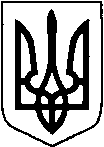 КИЇВСЬКА ОБЛАСТЬТЕТІЇВСЬКА МІСЬКА РАДАVІІІ СКЛИКАННЯ                                               ЧОТИРНАДЦЯТА   СЕСІЯПРОЕКТ   Р І Ш Е Н Н Я
27.01.2022 р.                                   №   -14-VIIІ
Про укладання попередніх договорів орендина користування земельними ділянками по Тетіївській міській раді ( господарські будівлі та двори)                     Розглянувши заяви ФОП, підприємств, організацій, керуючись Земельним кодексом та Законом України „Про місцеве самоврядування в Україні”, Законом України „Про оренду”, ст.288 Податкового кодексу України та в інтересах об’єднаної територіальної громади Тетіївської міської ради, міська радаВИРІШИЛА :        1.Укласти попередні договора оренди з суб”єктами підприємницької діяльності, підприємствами та організаціями, що використовують землі комунальної власності Тетіївської міської ради в с. Горошків до реєстрації договорів згідно чинного законодавства      - з ТОВ «Горошків-Агро» на земельну ділянку площею 0,1 га по вул. Центральна під землі сільськогосподарського призначення (господарські будівлі та двори)   Нормативно грошова оцінка земельної ділянки становить 45406 грн 50 коп, встановити плату в сумі 1816 грн 26 коп. в рік (4 % від грошової оцінки), розрахунок проводити помісячно в сумі 72,65 грн. в місяць. Термін дії договору з 01.01.2022 р. по 31.12.2022 року.      - з ТОВ «Горошків-Агро» на земельну ділянку площею 1,1 га по вул. Заводська,б/н під землі сільськогосподарського призначення (господарські будівлі та двори)   Нормативно грошова оцінка земельної ділянки становить 29184 грн 10 коп, встановити плату в сумі 1167,36 грн в рік (4 % від грошової оцінки), розрахунок проводити помісячно в сумі 97,28 грн. в місяць. Термін дії договору з 01.01.2022 р. по 31.12.2022 року.      - з ТОВ «Горошків-Агро» на земельну ділянку площею 3,5 га  по вул. Центральна, б/н під землі сільськогосподарського призначення (господарські будівлі та двори)   Нормативно грошова оцінка земельної ділянки становить 92858 грн 50 коп, встановити плату в сумі 3714 грн 34 коп. в рік (4 % від грошової оцінки), розрахунок проводити помісячно в сумі 309,53 грн. в місяць. Термін дії договору з 01.01.2022 р. по 31.12.2022 року     - з Кирилюком Віктором Анатолійовичем  на земельну ділянку площею 0,01 га с. Горошків вул. Центральна, під землі сільськогосподарського призначення (господарські будівлі та двори)   Нормативно грошова оцінка земельної ділянки становить 4540 грн 65 коп, встановити плату в сумі 181 грн 62 коп. в рік (4 % від грошової оцінки), розрахунок проводити помісячно в сумі 15,13 грн. в місяць. Термін дії договору з 01.01.2022 р. по 31.12.2022 року.2.Укласти попередні договора оренди з громадянами що використовують землі комунальної власності Тетіївської міської ради  у с. Хмелівка  до реєстрації договорів оренди згідно чинного законодавства-  з ФГ «Хмелівка» на земельну ділянку за межами с. Хмелівка площею 0,72 га  під землі сільськогосподарського призначення (01.01) для ведення товарного сільськогосподарського виробництва.   Нормативно грошова оцінка земельної ділянки становить 19102 грн 32 коп, встановити плату в сумі 2292 грн 28 коп. в рік ( 8 % від грошової оцінки), розрахунок проводити помісячно в сумі 191,02 грн. в місяць. Термін дії договору з 01.01.2022 р. по 31.12.2022 року.3.Розмір відшкодування визначений у відповідності до грошової оцінки земель населених пунктів об’єднаної територіальної громади та затверджених відсотків для встановлення орендної плати.4.Контроль за виконанням даного рішення покласти на постійну депутатську комісію з питань регулювання земельних відносин, архітектури, будівництва та охорони навколишнього середовища (голова Крамар О.А.)    Міський голова                                                     Богдан БАЛАГУРА